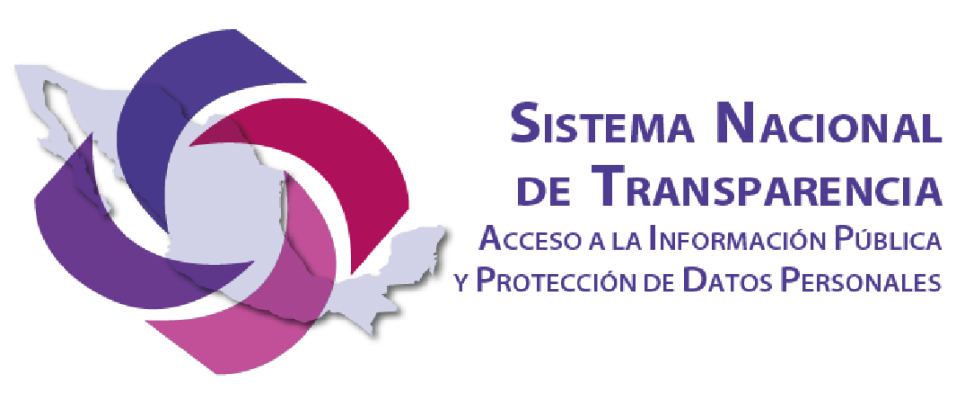 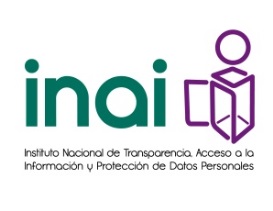 Anexo VIIIInstituciones Educación Superior Autónomas ÍndiceArtículo 75. Instituciones de Educación Superior Públicas dotadas de autonomía	2I.	Los planes y programas de estudio según el sistema que ofrecen, ya sea escolarizado o abierto, con las áreas de conocimiento, el perfil profesional de quien cursa el plan de estudios, la duración del programa con las asignaturas, su valor en créditos;	2II.	Toda la información relacionada con sus procedimientos administrativos;	5III.	La remuneración de los profesores, incluyendo los estímulos al desempeño, nivel y monto;	7IV.	La lista con los profesores con licencia o en año sabático;	9V.	El listado de las becas y apoyos que otorgan, así como los procedimientos y requisitos para obtenerlos;	11VI.	Las convocatorias de los concursos de oposición;	13VII.	La información relativa a los procesos de selección de los consejos;	15VIII.	Resultado de las evaluaciones del cuerpo docente, y	17IX.	El listado de instituciones incorporadas y requisitos de incorporación.	19Artículo 75. Instituciones de Educación Superior Públicas dotadas de autonomíaEl artículo 75 tiene por objeto desarrollar las obligaciones de las instituciones de educación superior públicas bajo el marco de la Ley General. Se interpreta por institución de educación superior pública aquella dotada de autonomía, en términos del artículo 3°, fracción VII de la Constitución, por una ley de carácter federal o estatal y que recibe recursos públicos.  Dichas instituciones son sujetos obligados a la transparencia, de acuerdo con el artículo 75, que a la letra establece lo siguiente: Artículo 75. Además de lo señalado en el artículo 70 de la presente Ley, las instituciones de educación superior públicas dotadas de autonomía deberán poner a disposición del público y actualizar la siguiente información:A continuación se describen los criterios mediante los cuales se desarrollarán las obligaciones específicas de transparencia correspondientes a las instituciones de educación superior públicas.Los planes y programas de estudio según el sistema que ofrecen, ya sea escolarizado o abierto, con las áreas de conocimiento, el perfil profesional de quien cursa el plan de estudios, la duración del programa con las asignaturas, su valor en créditos;
El presente texto se refiere a la obligación de hacer de conocimiento público los planes de estudio y programas de estudio en todos los niveles, en cada una de las modalidades en que se encuentren ofertados por la institución de educación pública, para dar a conocer el contenido de la oferta académica al público en general. Esta obligación incluye la publicidad de los programas con relación a las áreas de conocimiento y una descripción del perfil del egresado de dichos planes de estudios. Asimismo, se incluye la obligación de publicar la duración de cada programa, el nombre de las asignaturas que incluye y el valor de los créditos por cada asignatura. _________________________________________________________________________Periodo de actualización: SemestralConservar en el portal de transparencia: información vigenteAplica a: Instituciones de educación superior públicas autónomas_________________________________________________________________________Criterios sustantivos de contenidoCriterio 1	Área de conocimiento (catálogo elaborado por el sujeto obligado)Por cada área de conocimiento se deberá incluir la información detallada en los criterios siguientes: Criterio 2	Tipo de sistema de estudios: escolarizado, abiertoCriterio 3 	Modalidad de estudio: presencial, a distancia, mixtaCriterio 4 	Grado académico ofertado: licenciatura, maestría, doctorado, especialización, diplomadoCriterio 5	Denominación  o título del grado ofertadoCriterio 6 	Perfil del egresadoCriterio 7 	Hipervínculo al Plan de estudios en el que se especifique: duración, nombre de asignaturas y valor en créditosCriterios adjetivos de actualizaciónCriterio 8	Periodo de actualización de la información: (quincenal, mensual, bimestral, trimestral,  semestral, anual, bianual, trianual, sexenal)Criterio 9	Actualizar  al periodo que corresponde de acuerdo con la Tabla de actualización y conservación de la información Criterio 10	Conservar en el sitio de Internet y a través de la Plataforma Nacional  la información de acuerdo con la Tabla de actualización y conservación de la información Criterios adjetivos de confiabilidadCriterio 11	Área(s) o unidad(es) administrativa(s) que genera(n) o posee(n) la información respectiva y son responsables de publicar y actualizar la información Criterio 12	Fecha de actualización de la información publicada con el formato día/mes/año (por ej. 31/Marzo/2015) Criterio 13	Fecha de validación de la información publicada con el formato día/mes/año (por ej. 31/Marzo/2015)Criterios adjetivos de formatoCriterio 11 La información publicada se organiza mediante el formato 1 en el que se incluyen todos los campos especificados en los criterios sustantivos de contenido. Criterio 12 El soporte de la información permite su reutilización y exportaciónFormato 1. LGT_Art_75_Fr_IOferta académica que ofrece el/la <<sujeto obligado>>Periodo de actualización de la información: (quincenal, mensual, bimestral, trimestral,  semestral, anual, bianual, etc.)Fecha de actualización: día/mes/añoFecha de validación: día/mes/añoÁrea(s) o unidad(es) administrativa(s) responsable(s) de la información: ____________________Toda la información relacionada con sus procedimientos administrativos;En este rubro se incluye la información relacionada con aquellos procedimientos administrativos académicos que deben requisitar los alumnos en sus procesos de inscripción, pago y presentación de exámenes, revalidación, fases y requisitos para procedimientos de titulación, entre otros. Se incluirán en este todo tipo procedimientos administrativos de carácter académico, con un lenguaje sencillo y amigable, de manera que los alumnos puedan conocer los requisitos y pasos a seguir para el inicio y culminación con el título de sus estudios. _________________________________________________________________________Periodo de actualización: SemestralConservar en el portal de transparencia: información vigenteAplica a: Instituciones de educación superior públicas autónomas_________________________________________________________________________Criterios sustantivos de contenidoCriterio 1	Denominación de la escuela, facultad o departamento responsable (catálogo elaborado por el sujeto obligado)Criterio 2	Tipo de procedimiento administrativo académico: inscripción, pago y presentación de exámenes, revalidación, fases y requisitos para procedimientos de titulación, otros (el catálogo incluirá por lo menos estas opciones elaborado por el sujeto obligado)Criterio 3	Fases del procedimiento administrativo académicoCriterio 4	Requisitos y documentos a presentar en cada fase, en su caso, hipervínculo a los formatos respectivosCriterio 5	Nombre del área responsable del procedimiento administrativo académicoCriterio 6	Nombre completo (nombre, primer apellido, segundo apellido) de la persona responsable del procedimiento administrativo académicoEspecificar los datos de contacto para la realización del procedimiento administrativo:Criterio 7 	Dirección (calle, número, colonia, delegación)Criterio 8 	Teléfono y, en su caso, extensiónCriterio 9	Correo electrónicoCriterios adjetivos de actualizaciónCriterio 10	Periodo de actualización de la información: (quincenal, mensual, bimestral, trimestral,  semestral, anual, bianual, trianual, sexenal)Criterio 11	Actualizar  al periodo que corresponde de acuerdo con la Tabla de actualización y conservación de la información Criterio 12	Conservar en el sitio de Internet y a través de la Plataforma Nacional  la información de acuerdo con la Tabla de actualización y conservación de la información Criterios adjetivos de confiabilidadCriterio 13	Área(s) o unidad(es) administrativa(s) que genera(n) o posee(n) la información respectiva y son responsables de publicar y actualizar la información Criterio 14	Fecha de actualización de la información publicada con el formato día/mes/año (por ej. 31/Marzo/2015) Criterio 15	Fecha de validación de la información publicada con el formato día/mes/año (por ej. 31/Marzo/2015)Criterios adjetivos de formato	Criterio 16	La información publicada se organiza mediante el formato 2 en el que se establece el orden de la información. Criterio 17 El soporte de la información permite su reutilización y exportación.  Formato 2. LGT_Art_75_Fr_IIProcesos administrativos en <<Sujeto obligado>>Periodo de actualización de la información: (quincenal, mensual, bimestral, trimestral,  semestral, anual, bianual, etc.)Fecha de actualización: día/mes/añoFecha de validación: día/mes/añoÁrea(s) o unidad(es) administrativa(s) responsable(s) de la información: ____________________La remuneración de los profesores, incluyendo los estímulos al desempeño, nivel y monto;Esta fracción se refiere a la transparencia de la remuneración del personal académico que se tenga contratado por plaza y honorarios en la institución de educación superior pública. Las unidades, departamentos, facultades, dependencias o equivalentes, deberán publicar y mantener actualizados los tabuladores de la remuneración que percibe mensualmente cada nivel de la planta docente, incluyendo estímulos, nivel y monto. En correspondencia con esta obligación, se publicará también la lista de profesores (personal académico) actualizada con el nivel de contratación correspondiente al tabulador y la vinculación directa a las remuneraciones.  _________________________________________________________________Periodo de actualización: AnualConservar en el portal de transparencia: información vigenteAplica a: Instituciones de educación superior públicas autónomas_________________________________________________________________Criterios sustantivos de contenidoCriterio 1	EjercicioCriterio 2	Periodo que se informaCriterio 3	Unidad académicaCriterio 4	Nombre completo nombre del (la) profesor(a) nombre, primer apellido, segundo apellidoCriterio 5	Tipo o nivel de contrataciónCriterio 6	Remuneración brutaCriterio 7	Remuneración netaCriterio 8	Estímulos correspondientes a los niveles de contrataciónCriterio 9 	Monto total percibidoCriterios adjetivos de actualizaciónCriterio 10	Periodo de actualización de la información: (quincenal, mensual, bimestral, trimestral,  semestral, anual, bianual, trianual, sexenal)Criterio 11	Actualizar  al periodo que corresponde de acuerdo con la Tabla de actualización y conservación de la información Criterio 12	Conservar en el sitio de Internet y a través de la Plataforma Nacional  la información de acuerdo con la Tabla de actualización y conservación de la información Criterios adjetivos de confiabilidadCriterio 13	Área(s) o unidad(es) administrativa(s) que genera(n) o posee(n) la información respectiva y son responsables de publicar y actualizar la información Criterio 14	Fecha de actualización de la información publicada con el formato día/mes/año (por ej. 31/Marzo/2015) Criterio 15	Fecha de validación de la información publicada con el formato día/mes/año (por ej. 31/Marzo/2015)Criterios adjetivos de formatoCriterio 16	La información publicada se organiza mediante el formato 3 en el que se establece el orden de la información. Criterio 17	El soporte de la información permite su reutilización y exportación.  Formato 3. LGT_Art_75_Fr_IIIRemuneración de profesora/es de <<sujeto obligado>>Periodo de actualización de la información: (quincenal, mensual, bimestral, trimestral,  semestral, anual, bianual, etc.)Fecha de actualización: día/mes/añoFecha de validación: día/mes/añoÁrea(s) o unidad(es) administrativa(s) responsable(s) de la información: ____________________La lista con los profesores con licencia o en año sabático;Esta obligación se refiere al deber de publicar la lista del personal académico que de acuerdo a la legislación interna de la institución pública cuente con derecho de goce de licencia y año sabático y que se encuentra ejerciéndolo. Esta información deberá incluir el periodo por el que se le concedió la licencia o sabático.   _________________________________________________________________________Periodo de actualización: semestralConservar en el portal de transparencia: información vigenteAplica a: Instituciones de educación superior públicas autónomas_________________________________________________________________________Criterios sustantivos de contenidoCada unidad institucional publicará y actualizará un listado con el personal académico que goza de cualquier tipo de licencia, incluyendo los siguientes datos:Criterio 1	EjercicioCriterio 2	Periodo que se informaCriterio 3	Denominación de la unidad institucional que otorga la licenciaCriterio 4	Nombre de los profesoresCriterio 5	Tipo de licencia: Personal, Reducción de Tiempo de Dedicación, Dictar Cursillos, Asistir a Reuniones Culturales, Estudios de Posgrado, Cursos Relacionados con Tesis de Maestría o Doctorado, Presentar Exámenes de Grado, Servicio Social, Para Ocupar Cargos Públicos, Elaboración de tesis, OtroCriterio 6	Fecha de inicio de la licenciaCriterio 7	Fecha de término de la licencia Cada unidad institucional publicará y actualizará un listado del personal académico que goza de periodo sabático, incluyendo los siguientes datos:Criterio 8	EjercicioCriterio 9	Periodo que se informaCriterio 10	Denominación de la unidad institucional que otorga el año sabáticoCriterio 11	Nombre del/a profesor/aCriterio 12	Fecha de inicio del año sabáticoCriterio 13	Fecha de término del año sabáticoCriterios adjetivos de actualizaciónCriterio 14	Periodo de actualización de la información: (quincenal, mensual, bimestral, trimestral, semestral, anual, bianual, trianual, sexenal)Criterio 15	Actualizar  al periodo que corresponde de acuerdo con la Tabla de actualización y conservación de la información Criterio 16	Conservar en el sitio de Internet y a través de la Plataforma Nacional  la información de acuerdo con la Tabla de actualización y conservación de la información Criterios adjetivos de confiabilidadCriterio 17	Área(s) o unidad(es) administrativa(s) que genera(n) o posee(n) la información respectiva y son responsables de publicar y actualizar la información Criterio 18	Fecha de actualización de la información publicada con el formato día/mes/año (por ej. 31/Marzo/2015) Criterio 19	Fecha de validación de la información publicada con el formato día/mes/año (por ej. 31/Marzo/2015)Criterios adjetivos de formato	Criterio 20	La información publicada se organiza mediante el formato 4 en 	el que se establece el orden de la información. Criterio 21	El soporte de la información permite su reutilización y exportación.  Formato 4. LGT_Art_75_Fr_IVPersonal académico con licencia de <<Sujeto obligado>>Periodo de actualización de la información: (quincenal, mensual, bimestral, trimestral,  semestral, anual, bianual, etc.)Fecha de actualización: día/mes/añoFecha de validación: día/mes/añoÁrea(s) o unidad(es) administrativa(s) responsable(s) de la información: ____________________Personal académico en periodo sabático de <<Sujeto obligado>>Periodo de actualización de la información: (quincenal, mensual, bimestral, trimestral,  semestral, anual, bianual, etc.)Fecha de actualización: día/mes/añoFecha de validación: día/mes/añoÁrea(s) o unidad(es) administrativa(s) responsable(s) de la información: ____________________El listado de las becas y apoyos que otorgan, así como los procedimientos y requisitos para obtenerlos;Esta obligación específica se refiere a la publicidad proactiva que deben hacer las instituciones de educación superior públicas sobre las becas y apoyos académicos económicos que ofertan a la comunidad estudiantil. Las unidades universitarias deberán difundir la lista de becas y apoyos, junto con los procedimientos y requisitos para acceder a las mismas, de una manera amigable, accesible para todo público y actualizada.  _________________________________________________________________________Periodo de actualización: trimestralConservar en el portal de transparencia: información vigenteAplica a: Instituciones de educación superior públicas autónomas_________________________________________________________________________Criterios sustantivos de contenidoCriterio 1	Unidad académica o institucionalCriterio 2	Tipo beca o apoyo: nacional, internacionalCriterio 3	Nombre de la beca o apoyo (catálogo)Criterio 4	Hipervínculo a la convocatoriaCriterio 5	Descripción clara del procedimiento para acceder a cada beca y apoyoCriterio 6	Requisitos, documentos y forma de presentación para acceder a una beca o apoyoCriterio 7	Fecha de inicio para presentar requisitos de las candidaturas con el formato día/mes/año (por ej. 31/Marzo/2015) Criterio 8	Fecha de término para presentar requisitos de las candidaturas con el formato día/mes/año (por ej. 31/Marzo/2015) Se incluirán los siguientes datos de contacto del responsable de la beca o proyecto donde sea posible obtener informes:Criterio 9	Denominación del área o unidad administrativaCriterio 10	Nombre completo del responsable (Nombre(s), Primer apellido, Segundo apellido)Criterio 11	Dirección oficial (calle, número, colonia, delegación política)Criterio 12	Teléfono, en su caso, extensiónCriterios adjetivos de actualizaciónCriterio 13	Periodo de actualización de la información: (quincenal, mensual, bimestral, trimestral, semestral, anual, bianual, trianual, sexenal)Criterio 14	Actualizar  al periodo que corresponde de acuerdo con la Tabla de actualización y conservación de la información Criterio 15	Conservar en el sitio de Internet y a través de la Plataforma Nacional  la información de acuerdo con la Tabla de actualización y conservación de la información Criterios adjetivos de confiabilidadCriterio 16	Área(s) o unidad(es) administrativa(s) que genera(n) o posee(n) la información respectiva y son responsables de publicar y actualizar la información Criterio 17	Fecha de actualización de la información publicada con el formato día/mes/año (por ej. 31/Marzo/2015) Criterio 18	Fecha de validación de la información publicada con el formato día/mes/año (por ej. 31/Marzo/2015)Criterios adjetivos de formato	Criterio 19	La información publicada se organiza mediante el formato 5 en 	el que se establece el orden de la información. Criterio 20 El soporte de la información permite su reutilización y exportación.  Formato 5. LGT_Art_75_Fr_VBecas y apoyos en <<sujeto obligado>>Periodo de actualización de la información: (quincenal, mensual, bimestral, trimestral,  semestral, anual, bianual, etc.)Fecha de actualización: día/mes/añoFecha de validación: día/mes/añoÁrea(s) o unidad(es) administrativa(s) responsable(s) de la información: ____________________Las convocatorias de los concursos de oposición;La presente obligación se refiere a la publicidad de las convocatorias de concursos de oposición a plazas académicas y administrativas, así como su duración, requisitos y procedimiento de selección del concurso. Esta información debe contener una descripción del perfil del aspirante y la fecha en la que se darán a conocer los resultados del concurso. _________________________________________________________________________Periodo de actualización: TrimestralConservar en el portal de transparencia: información vigenteAplica a: Instituciones de educación superior públicas autónomas_________________________________________________________________________Criterios sustantivos de contenidoCriterio 1	Periodo que se informaCriterio 2	Dependencia universitaria que emite la convocatoriaCriterio 3	Plaza o cargo del que es objeto el concurso Criterio 4	Sueldo netoCriterio 5	Área de adscripción de la plaza o cargoCriterio 6	Bases y requisitos para concursarCriterio 7	Pruebas y/o documentación requeridasCriterio 8	Fecha de publicación de la convocatoriaCriterio 9	Fecha de vigencia de la convocatoriaCriterio 10	Hipervínculo a la convocatoriaCriterios adjetivos de actualizaciónCriterio 11	Periodo de actualización de la información: (quincenal, mensual, bimestral, trimestral, semestral, anual, bianual, trianual, sexenal)Criterio 12	Actualizar  al periodo que corresponde de acuerdo con la Tabla de actualización y conservación de la información Criterio 13	Conservar en el sitio de Internet y a través de la Plataforma Nacional  la información de acuerdo con la Tabla de actualización y conservación de la información Criterios adjetivos de confiabilidadCriterio 14	Área(s) o unidad(es) administrativa(s) que genera(n) o posee(n) la información respectiva y son responsables de publicar y actualizar la información Criterio 15	Fecha de actualización de la información publicada con el formato día/mes/año (por ej. 31/Marzo/2015) Criterio 16	Fecha de validación de la información publicada con el formato día/mes/año (por ej. 31/Marzo/2015)Criterios adjetivos de formatoCriterio 17	La información publicada se organiza mediante el formato 6 en el que se establece el orden de la información. Criterio 18 El soporte de la información permite su reutilización y exportación.Formato 6. LGT_Art_75_Fr_VIConvocatorias a cnsursos de oposición en <<sujeto obligado>>Periodo de actualización de la información: (quincenal, mensual, bimestral, trimestral,  semestral, anual, bianual, etc.)Fecha de actualización: día/mes/añoFecha de validación: día/mes/añoÁrea(s) o unidad(es) administrativa(s) responsable(s) de la información: ____________________La información relativa a los procesos de selección de los consejos;Las escuelas, facultades, departamentos y dependencias universitarias deberá hacer públicos la estructura y conformación de los consejos técnicos, así como sus normas de operación y de selección de consejeros participantes en los mismos. Esta obligación consiste en transparentar las fases del proceso de selección, así como el resultado del proceso. _________________________________________________________________________Periodo de actualización: trimestralConservar en el portal de transparencia: información vigenteAplica a: Instituciones de educación superior públicas autónomas_________________________________________________________________________Criterios sustantivos de contenidoCriterio 1	Unidad académica o institucional (escuela, facultad, departamento o dependencia)Criterio 2	Tipo de procesoCriterio 3	Denominación del consejoCriterio 4	Hipervínculo a la convocatoriaCriterio 5	Hipervínculo a las Normas de operación o reglas de funcionamiento del consejoCriterio 6	Fundamento jurídico para la selección de los consejerosCriterio 7	Fases del proceso de selección de consejeros y consejerasCriterio 8	Acta administrativa del resultado del procedimientoCriterio 9	Duración del nombramiento de los y las consejeros(as)Respecto de la conformación actual de los consejos se publicará lo siguiente:Criterio 10	Denominación del consejo en cada escuela, facultad, departamento o dependenciaCriterio 11	Nombre(s), primer apellido, segundo apellido) de los miembros que conforman el consejo Criterio 12	Fecha del nombramiento de los consejeros y consejerasCriterios adjetivos de actualizaciónCriterio 14	Periodo de actualización de la información: (quincenal, mensual, bimestral, trimestral, semestral, anual, bianual, trianual, sexenal)Criterio 15	Actualizar  al periodo que corresponde de acuerdo con la Tabla de actualización y conservación de la información Criterio 16	Conservar en el sitio de Internet y a través de la Plataforma Nacional  la información de acuerdo con la Tabla de actualización y conservación de la información Criterios adjetivos de confiabilidadCriterio 17	Área(s) o unidad(es) administrativa(s) que genera(n) o posee(n) la información respectiva y son responsables de publicar y actualizar la información Criterio 18	Fecha de actualización de la información publicada con el formato día/mes/año (por ej. 31/Marzo/2015) Criterio 19	Fecha de validación de la información publicada con el formato día/mes/año (por ej. 31/Marzo/2015)Criterios adjetivos de formatoCriterio 11	La información publicada se organiza mediante el formato 7 en el que se establece el orden de la información. Formato 7. LGT_Art_75_Fr_VIIProceso de selección de Consejos en <<sujeto obligado>>Periodo de actualización de la información: (quincenal, mensual, bimestral, trimestral,  semestral, anual, bianual, etc.)Fecha de actualización: día/mes/añoFecha de validación: día/mes/añoÁrea(s) o unidad(es) administrativa(s) responsable(s) de la información: ____________________Resultado de las evaluaciones del cuerpo docente, yLa presente obligación se refiere a la publicidad de las evaluaciones que realizan los alumnos del cuerpo docente. Las escuelas, facultades o departamentos contarán con un mecanismo de publicación de las evaluaciones periódicas que los grupos de alumnos realizan de sus profesores, distinguiendo la clase y periodo académico.  Periodo de actualización: semestralConservar en el portal de transparencia: información vigente y de dos ejercicios anterioresAplica a: Instituciones de educación superior públicas autónomas_________________________________________________________________Criterios sustantivos de contenidoCriterio 1	Ejercicio Criterio 2	Periodo que se informaCriterio 3	Unidad académica o institucional (escuela, facultad, departamento o dependencia)Criterio 4	Periodo académico evaluadoCriterio 5	Fundamento jurídico/administrativo para realizar las evaluacionesCriterio 6	Hipervínculo a la Convocatoria o medio por el cual se informa a los alumnos de las evaluaciones a realizarCriterio 7	Categorías a evaluar Criterio 8	Medio(s) por el  cual(es) se realiza la  evaluaciónRespecto de los resultados obtenidos, informar lo siguiente:Criterio 9	Número total de participantes Criterio 10	Resultados por categorías evaluadas por profesorCriterio 11	Resultado global promediado de la calificación por profesor Criterios adjetivos de actualizaciónCriterio 12	Periodo de actualización de la información: (quincenal, mensual, bimestral, trimestral, semestral, anual, bianual, trianual, sexenal)Criterio 13	Actualizar  al periodo que corresponde de acuerdo con la Tabla de actualización y conservación de la información Criterio 14	Conservar en el sitio de Internet y a través de la Plataforma Nacional  la información de acuerdo con la Tabla de actualización y conservación de la información Criterios adjetivos de confiabilidadCriterio 15	Área(s) o unidad(es) administrativa(s) que genera(n) o posee(n) la información respectiva y son responsables de publicar y actualizar la información Criterio 16	Fecha de actualización de la información publicada con el formato día/mes/año (por ej. 31/Marzo/2015) Criterio 17	Fecha de validación de la información publicada con el formato día/mes/año (por ej. 31/Marzo/2015)Criterios adjetivos de formatoCriterio 18	La información publicada se organiza mediante el formato 8 en 	el que se establece el orden de la información.Criterio 19	El soporte de la información permite su reutilización y exportación.  Formato 8. LGT_Art_70_Fr_IIEvaluación del cuerpo docente en <<sujeto obligado>>Periodo de actualización de la información: (quincenal, mensual, bimestral, trimestral,  semestral, anual, bianual, etc.)Fecha de actualización: día/mes/añoFecha de validación: día/mes/añoÁrea(s) o unidad(es) administrativa(s) responsable(s) de la información: ____________________El listado de instituciones incorporadas y requisitos de incorporación.Esta obligación se refiere a la publicidad de los documentos que certifiquen la incorporación de las escuelas, facultades, departamentos y dependencias universitarias a la Secretaría de Educación Pública (SEP) o en su caso a la Universidad Nacional Autónoma de México, según corresponda. Estos documentos deben ser actualizados y se incluirán las evaluaciones y documentos donde conste la vigilancia de la SEP en las instituciones de educación superior pública incorporadas. _________________________________________________________________________Periodo de actualización: SemestralConservar en el portal de transparencia: información vigenteAplica a: Instituciones de educación superior públicas_________________________________________________________________________Criterios sustantivos de contenidoCriterio 1	Denominación de la institución de educación superior pública incorporada. Criterio 2 Documento o acta de incorporación de la institución Criterio 3 Evaluaciones y documentos derivados del procedimiento de vigilancia de la SEPCriterios adjetivos de actualizaciónCriterio 14	Periodo de actualización de la información: (quincenal, mensual, bimestral, trimestral, semestral, anual, bianual, trianual, sexenal)Criterio 15	Actualizar  al periodo que corresponde de acuerdo con la Tabla de actualización y conservación de la información Criterio 16	Conservar en el sitio de Internet y a través de la Plataforma Nacional  la información de acuerdo con la Tabla de actualización y conservación de la información Criterios adjetivos de confiabilidadCriterio 17	Área(s) o unidad(es) administrativa(s) que genera(n) o posee(n) la información respectiva y son responsables de publicar y actualizar la información Criterio 18	Fecha de actualización de la información publicada con el formato día/mes/año (por ej. 31/Marzo/2015) Criterio 19	Fecha de validación de la información publicada con el formato día/mes/año (por ej. 31/Marzo/2015)Criterios adjetivos de formato	Criterio 6	La información publicada se organiza mediante el formato 9 en el que se establece el orden de la información. Criterio 7 El soporte de la información permite su reutilización y exportación.  Formato 9. LGT_Art_75_Fr_IXInstituciones incorporadas en <<sujeto obligado>>Periodo de actualización de la información: (quincenal, mensual, bimestral, trimestral,  semestral, anual, bianual, etc.)Fecha de actualización: día/mes/añoFecha de validación: día/mes/añoÁrea(s) o unidad(es) administrativa(s) responsable(s) de la información: ____________________Área de conocimientoTipo de Sistema de estudios: escolarizado, abiertoModalidad de estudio: presencial, a distancia, mixtaGrado académico: licenciatura, maestría, doctorado, especialización, diplomadoDenominación  o título del grado ofertadoPerfil del egresadoHipervínculo al Plan de estudiosEntidad responsable(catálogo elaborado por el sujeto obligado)Tipo de procedimiento administrativo académico (inscripción, titulación, exámenes, etc)Fases del procedimiento administrativo académicoRequisitos y documentosNombre del área responsable Persona responsablePersona responsablePersona responsableDatos de contactoDatos de contactoDatos de contactoNombrePrimer apellidoSegundo apellidoDirección (calle, número, colonia, delegación)TeléfonoCorreo- eEjercicioPeriodoUnidad académicaNombre completo profesor/aTipo o nivel de contrataciónRemuneración brutaRemuneración netaEstímulosMonto netoEjercicioPeriodoUnidad institucionalNombre del profesorTipo de licencia: Personal, Reducción de Tiempo de Dedicación, Dictar Cursillos, Asistir a Reuniones Culturales, Estudios de Posgrado, Cursos Relacionados con Tesis de Maestría o Doctorado, Presentar Exámenes de Grado, Servicio Social, Para Ocupar Cargos Públicos, Elaboración de tesis, OtroFecha de inicioFecha de términoEjercicioPeriodoUnidad institucionalNombre del profesorFecha de inicioFecha de términoUnidad académica o institucionalTipo beca o apoyo: nacional, internacionalNombre de la beca o apoyo (catálogo)Hipervínculo a la convocatoriaDescripción procedimiento accesoRequisitosFecha de inicioFecha de términoDatos de contactoDatos de contactoDatos de contactoDatos de contactoDatos de contactoDatos de contactoDenominación del área o unidad administrativaNombre (s)Primer apellidoSegundo apellidoDirección oficial (calle, número, colonia, delegación política)Teléfono y, en su caso extensiónPeriodo que se informaDependencia que emite convocatoriaPlaza o cargo objeto del concursoConvocatoriaSueldo netoÁrea de adscripción de la plaza o cargoBases y requisitos para concursarPruebas y/o documentación requeridasFecha de publicación de la convocatoriaFecha de vigencia de la convocatoriaHipervínculo a la convocatoriaUnidad académica o institucional (escuela, facultad, departamento o dependencia)Tipo de procesoDenominación del consejoHipervínculo a la convocatoriaHipervínculo a las Normas de operación o reglas de funcionamiento del consejoFundamento jurídico para la selección de los consejerosFases del proceso de selección de consejeros y consejeras Acta administrativa del resultado del procedimientoDuración del nombramiento de los y las consejeros(as)Conformación actual del ConsejoConformación actual del ConsejoConformación actual del ConsejoConformación actual del ConsejoConformación actual del ConsejoFases del proceso de selección de consejeros y consejeras Acta administrativa del resultado del procedimientoDuración del nombramiento de los y las consejeros(as)Denominación del consejo en cada escuela, facultad, departamento o dependenciaNombre(s), de miembrosPrimer apellidoSegundo apellidoFecha del nombramiento de los consejeros y consejerasEjercicioPeriodo que se informaUnidad académica o institucional (escuela, facultad, departamento o dependencia)Periodo académico evaluadoFundamento jurídico/administrativo para realizar las evaluacionesHipervínculo a la Convocatoria o medio por el cual se informa a los alumnos de las evaluaciones a realizarCategorías a evaluarMedio(s) por el  cual(es) se realiza la  evaluaciónResultados de la evaluaciónResultados de la evaluaciónResultados de la evaluaciónHipervínculo a la Convocatoria o medio por el cual se informa a los alumnos de las evaluaciones a realizarCategorías a evaluarMedio(s) por el  cual(es) se realiza la  evaluaciónNúmero total de participantesResultados por categorías evaluadas por profesorResultado global promediado de la calificación por profesorNombre de la institución o unidad universitariaEstatus de la incorporaciónRequisitos de incorporaciónEvaluaciones y supervisión